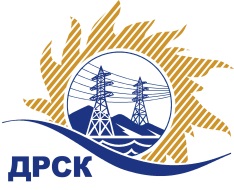 Акционерное Общество«Дальневосточная распределительная сетевая  компания»(АО «ДРСК»)Протокол заседания комиссии по вскрытию конвертов, поступивших на запрос предложений № 31705888605г. БлаговещенскСПОСОБ И ПРЕДМЕТ ЗАКУПКИ: Открытый  запрос предложений на право заключения договора поставки  «Инструмент  (строительный, бензоинструмент, пневмоинструмент)»   закупка 354 ПРИСУТСТВОВАЛИ: Два члена  постоянно действующей Закупочной комиссии АО «ДРСК» 1 уровня   Информация о результатах вскрытия конвертов:В адрес Организатора закупки поступило 3 (три) заявки   на участие в закупке, конверты с которыми были размещены   электронном виде на сайте   Единой электронной торговой площадки (АО «ЕЭТП»), по адресу в сети «Интернет»: https://rushydro.roseltorg.ru Вскрытие конвертов было осуществлено в электронном сейфе Организатора закупки на сайте Единой электронной торговой площадки (АО «ЕЭТП»), по адресу в сети «Интернет»: https://rushydro.roseltorg.ru  автоматически.Дата и время начала процедуры вскрытия конвертов с заявками на участие в закупке: 06:00 (время московское)  28.12.2017  г.  Место проведения процедуры вскрытия конвертов с заявками участников: на сайте Единая электронная торговая площадка (АО «ЕЭТП»), по адресу в сети «Интернет»:   https://rushydro.roseltorg.ru В конвертах обнаружены заявки следующих участников закупки:Решили: Утвердить протокол заседания закупочной комиссии по вскрытию конвертов, поступивших на открытый  запрос предложений.Секретарь Закупочной комиссии 1 уровня АО «ДРСК»	               М.Г. ЕлисееваИсп. Ирдуганова И.Н.397-147irduganova-in@drsk.ru№ 219/МЭ-В28.12.2017 г.№ п/пНаименование участникаЗаявка без НДСЗаявка с НДССтавка НДС1Общество с ограниченной ответственностью «Голицыно-Инструмент» (ИНН/КПП 5032274846/503201001/ОГРН 1135032012884)4 834 129.905 704 273.2818%2ИП Садовая Светлана Гейнриховна  (ИНН/КПП 280102632855/ ОГРН 304280105600186)5 421 186.446 397 000.0018%3Общество с ограниченной ответственностью «Сибинструмент» (ИНН/КПП  3810314233/381001001/ ОГРН 1103850001067)5 462 238.926 445 441.9318%